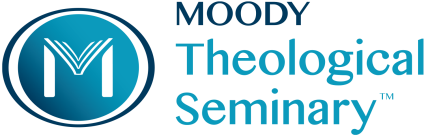 Welcome to Moody Theological Seminary’s Field Education ProgramWelcome to Moody Theological Seminary Field Education. A significant part of your preparation for professional ministry takes place in a supervised ministry setting. Field Education at MTS fits into the mission of the Seminary by providing interns real-life, hands-on ministry experience. MTS is committed to training Bible interpreters who learn to handle the Word of God so that it affects their personal lives and empowers them to effectively communicate biblical truth to others. Ministry Internship is designed to develop ministry skills, discern one’s calling to ministry, practice theological reflection, experience professional collegiality and undergo personal transformation. This Field Education Manual provides the policies and practices that will guide your internship experience. You are responsible for reading and following these policies and practices carefully. Moody Theological Seminary wants to provide an internship experience that allows you to grow in self-awareness, maturity, and competency in ministry. You are about to start a truly life transforming educational experience as you move from classroom theory to ministry practice. The Field Education Office is here to assist you. Please contact us with any questions you may have. We are here to help your internship to be everything you hope it to be. God bless you as you begin this phase of your ministry formation. In Christ, Mr. Donald Martindell
Field Education Director, MTS
Associate Professor of Educational Ministries
Moody Bible Institute 
312-329-4116 dmartindell@moody.eduDr. Paul E. Wilson
Field Education Director, MTS—Michigan
734-207-9581 x313 paul.wilson@moody.edu 